Parables of Our Lord
2018 VACATION CHURCH SCHOOL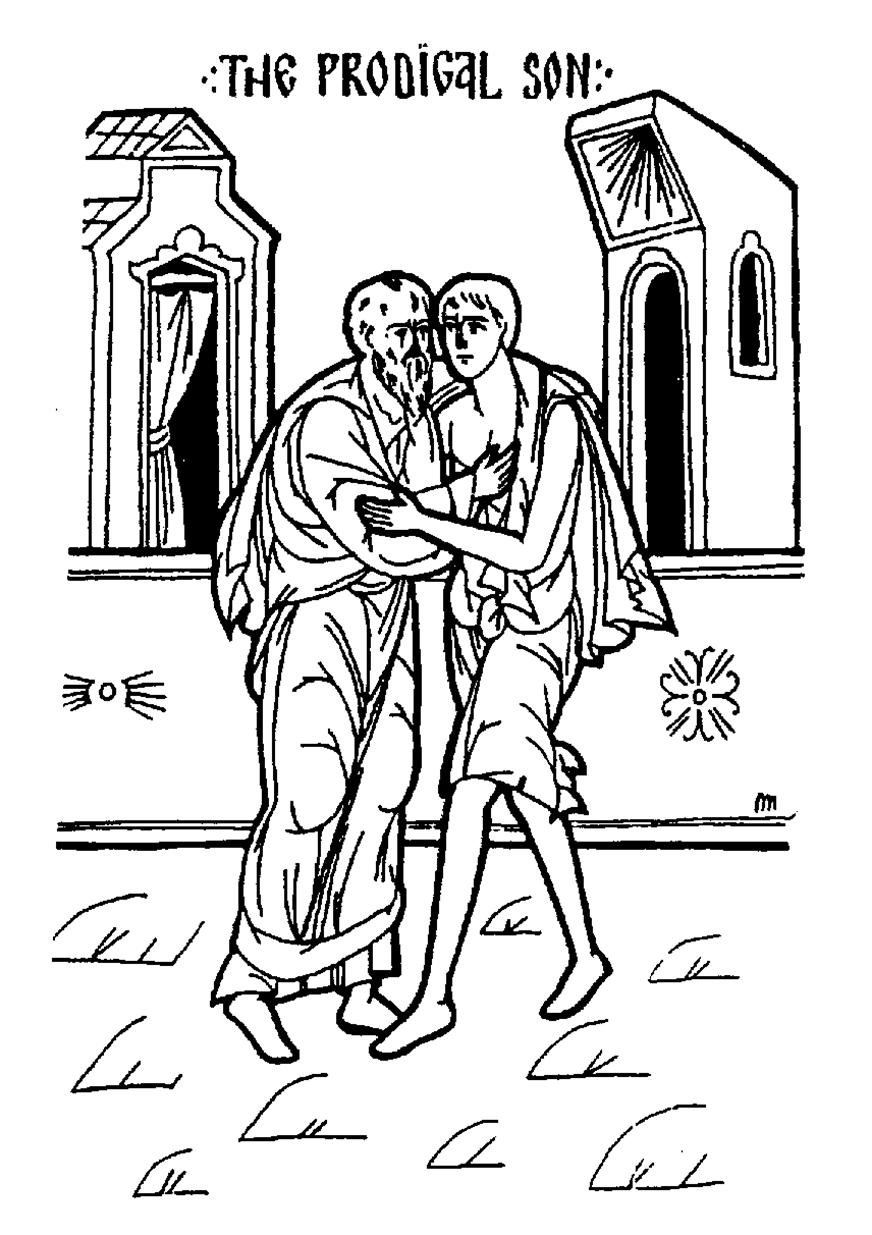 Daily Schedule 	8:45 - 9:00 	 	Registration (Monday only)	9:00 -  9:30 	  	Morning Prayers	9:30 - 10:15	  	Daily Lesson	10:15 - 10:30		Snack Break	10:30 -12:00  		Daily Activities – music, crafts, outdoor playPrice –  $15 per child  -  includes T-shirt & snacks(Please do not allow the cost to keep your children from coming!  For financial assistance, see Fr. Justin.)……………………………………………………………………………………………………………St. Athanasius Orthodox Church, 100 Lime Lane, Nicholasville, KY